План контрольной работы для промежуточной аттестациипо биологии для 6-х классов*Типы заданий - ВО (с выбором ответа), КО (с кратким ответом), РО (с развёрнутым ответом) **Уровень сложности заданий - Б – базовый, П – повышенныйДемоверсия  контрольной  работыпо биологии за курс 6 класса1. Каким будет увеличение микроскопа, если увеличение линзы окуляра ×7, а линзы объектива ×40?1) ×7402) ×2803) ×474) ×332. На рисунке изображена растительная клетка. Какую функцию выполняют органоиды клетки, обозначенные буквой А?3. Выберите из списка дикорастущее растение1) лилия тигровая2) одуванчик лекарственный3) желтый тюльпан4) китайская яблоня4. Выберите многолетнее растение1) морковь2) капуста3) календула4) смородина5. Выберите кустарники:1) можжевельник, сирень2) ель, сосна3) сирень, яблоня4) одуванчик, дуб6. Прочность и упругость организму растения обеспечивает1) проводящая ткань2) образовательная ткань3) основная ткань4) механическая ткань7. Укажите рисунок, на котором изображён сухой многосемянной плод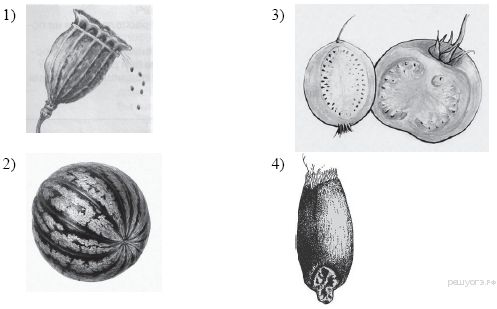 8. Фотосинтез протекает в клетках1) корней подорожника2) мякоти плода зрелой груши3) семян капусты4) листьев бузины чёрной9. На какой картинке изображена водоросль?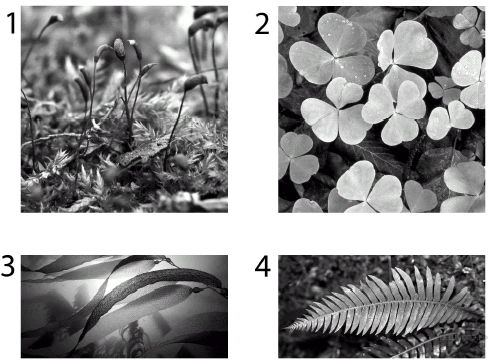 10. Какая из перечисленных водорослей наиболее часто используется человеком в пищу?1) хламидомонада2) хлорелла3) ламинария4) эвглена11. Процесс, показанный на рисунке, происходит с помощью:1) хлоропластов; 2) устьиц; 3) чечевичек; 4) хромопластов.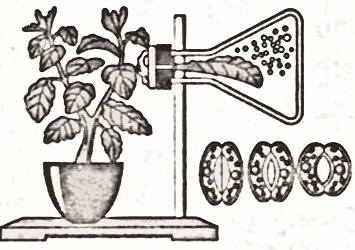 12. Растения от животных отличаются прежде всего:  1) клеточным строением организма; 2) различиями в химическом составе   клеток; 3) способом питания;	4) наличием вакуолей.13. К высшим растениям относятся:1)зеленые водоросли; 2) бурые водоросли; 3)мхи; 4) красные водоросли 14. Клетки бактерий отличаются от растительных клеток отсутствием:1) клеточной оболочкой; 2) цитоплазмы; 3) ядра; 4) рибосом.15. У представителей какого семейства встречается несколько типов цветков,   различающихся по форме и функции?1) бобовые;	2) сложноцветные; 3) крестоцветные; 4) злаковые. 16.  Конус нарастания почки состоит из клеток ткани:  а) механической; в) проводящей; б) образовательной; г) покровной17. Спорофит папоротника – это1) предросток; 2) заросток; 3) взрослое зеленое растение; 4) спорангий.18. Установите соответствие между признаками организмов и    классами покрытосеменных растений, для которых они характерны:   ПРИЗНАКИ	КЛАССЫА) стержневая корневая система	1) ОднодольныеБ) мочковатая корневая система	2) ДвудольныеВ) жилкование листьев параллельноеГ) жилкование листьев сетчатоеД) число частей в цветке кратно 4 и 5Е) число частей в цветке кратно 3.19. ПИТАНИЕ В ЛИСТЕОрганические вещества образуются в листе в процессе ___________ (А). Затем они перемещаются по особым клеткам проводящей ткани — ___________ (Б) — к остальным органам. Эти клетки расположены в особой зоне коры стебля — ___________ (В). Такой вид питания растений получил называние ___________ (Г), поскольку исходным веществом для него служит углекислый газ, добываемый растением из атмосферы.Перечень терминов:ВоздушноеДревесинаДыханиеЛубПочвенноеСитовидные трубкиСосудФотосинтез20.  Используя содержание текста «Семя», ответьте на вопросы.1) Каковы функции семенной кожуры?2) Чем образована обязательная часть семени?3) Назовите обязательные условия прорастания семян.СЕМЯ Семя представляет собой зачаточный растительный организм в эмбриональной стадии. Главными частями семени являются семенная кожура и зародыш.Кожура семени представляет собой видоизменённые покровы семязачатка. Она защищает семена от высыхания, преждевременного прорастания, возможных механических повреждений, способствует распространению семян за счёт дополнительных образований – шипиков, зацепок, крючков. Кожура может быть деревянистой, например у сосны сибирской, финиковой пальмы; плёнчатой (у злаков) или кожистой (горох, фасоль).Зародыш семени развивается из оплодотворённой яйцеклетки. Из зародыша развивается новое растение, поэтому в нём различают почечку, зародышевый корешок и семядоли – зародышевые листья. Семядолей может быть разное количество: у хвойных – от 6 до 12, у покрытосеменных – либо одна, либо две. Хотя иногда число семядолей у двудольных растений можетбыть увеличено до 3–5 или уменьшено до 1 (лютиковые, зонтичные). Вместе с тем в процессе эмбрионального развития в семени этих растений сначала закладываются две семядоли, а лишь затем их число изменяется.Третьей, но необязательной частью семени является эндосперм – запасающая ткань. Он развивается из оплодотворённой центральной клетки. В процессе своего развития зародыш может потреблять эндосперм ещё в период эмбриональной закладки органов. В этом случае запас питательных веществ накапливается в семядолях или же в особой части семяпочки – перисперме. Тогда говорят о семени без эндосперма. В других случаях эндосперм и зародыш в семени развиваются независимо друг от друга. Тогда запасная ткань откладывается отдельным элементом и расходуется только в период прорастания. Такие семена именуют семенами с эндоспермом.Номер заданияКод КЭСРасшифровка КЭСПроверяемое умение⃰Тип задания⃰⃰ ⃰Уровень сложностиПримерное время выполнения задания, мин1.3.31.1 Царство Растения Признаки биологических объектовВО Б12.3.3 Царство РастенияРаспознавать и описывать на рисунках (фотографиях)  строение клеткиВО Б23.3.3 Царство РастенияУметь определять принадлежность биологических объектов к определенной систематической группе (классификация)ВО Б14.3.33.2 Царство РастенияОтдел ЛишайникиОбъяснять родство, общность происхождения и эволюцию растений и животных (на примере сопоставления отдельных групп)ВО Б15. 3.3 Царство РастенияОбъяснять сущность физиологических процессов, их значение в жизни растения  ВОБ26.3.3 Царство Растения определять принадлежность биологических объектов к определенной систематической группе (классификация)ВОБ27.3.3 Царство РастенияРаспознавать и описывать на рисунках (фотографиях) типы сухих и сочных плодовВОБ28.3.3 Царство Растения Сравнивать биологические объекты (клетки, ткани, органы и системы органов, представителей отдельных систематических групп) и делать выводы на основе сравненияВОБ19.3.3 Царство Растения определять принадлежность биологических объектов к определенной систематической группе (классификация)ВОБ110.3.3 Царство РастенияОпределять принадлежность биологических объектов к определенной систематической группе (классификация);ВОБ111.3.3 Царство РастенияОбъяснять сущность физиологических процессов, их значение в жизни растенияВОБ          112.3.3 Царство РастенияСравнивать биологические объекты (клетки, ткани, органы и системы органов, представителей отдельных систематических групп) и делать выводы на основе сравнения.ВОБ313.3.3 Царство РастенияУметь определять принадлежность биологических объектов к определенной систематической группе (классификация) работать с терминами и понятиямиВОБ214.3.3 Царство РастенияУметь объяснять общность происхождения и эволюцию животных (на примере сопоставления отдельных групп);ВОБ115.3.3 Царство Растения определять принадлежность биологических объектов к определенной систематической группе (классификация)ВОБ116. 3.3 Царство РастенияЗнать типы тканей у растений  ВО Б117. 3.3 Царство Растения Уметь сравнивать биологические объекты ( органы и системы органов, представителей отдельных систематических групп) и делать выводы на основе сравнения;  ВО  Б218.3.3 Царство РастенияОпределять принадлежность биологических объектов к определенной систематической группе (классификация)КОП 419.3.3 Царство Растения. ФотосинтезОбъяснять сущность биологических процессов: обмен веществ и превращение энергии, питание, дыхание, выделение, транспорт веществ, рост, развитие   КОП520.3.3 Царство РастенияОбъяснять сущность биологических процессов: обмен веществ, рост, развитие   РОП61) контролируют жизнедеятельность2) поглощают энергию солнечного света3) хранят наследственную информацию4) запасают воду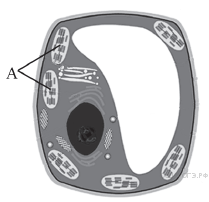 